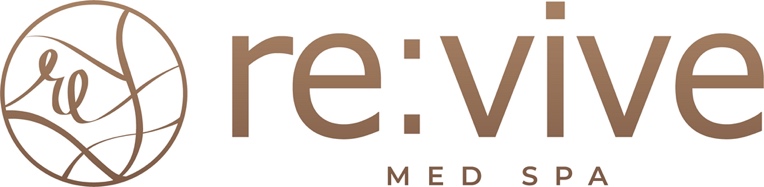 Coolsculpting Treatment ConsiderationsThe CoolSculpting® procedure is a non-invasive procedure that is intended to change the appearance of the treatment area by delivering controlled cooling at the surface of the skin to break down fat cells that are just beneath the skin. This procedure is not a treatment for obesity or a weight-loss solution. The CoolSculpting procedure does not replace traditional methods such as diet, exercise or liposuction.Clinical studies of a treatment site have shown that the CoolSculpting procedure can break down fat cells to change the appearance of visibly localized bulges of fat that is just beneath the skin on the abdomen, thighs, flanks and submental area. The submental area is the area under the chin. Following the procedure, the treated fat cells are naturally processed by the body. Visible results can vary from person to person.WHAT YOU CAN EXPECT:Temporary Sensations / SymptomsThe suction pressure of a vacuum applicator may cause sensations of deep pulling, tugging and pinching. A surface applicator may cause sensations of pressure. You may experience intense cold, stinging, tingling, aching or cramping as the treatment begins. These sensations generally subside during treatment as the area becomes numb.You may have dizziness, light-headedness, nausea, flushing, sweating, or fainting during or immediately after the treatment.The treated area may look or feel stiff after the procedure and transient blanching (temporary whitening of the skin) may occur. These are all normal reactions that typically resolve within a few minutes.Bruising, swelling, redness, cramping and pain can occur in the treated area and the treated area may appear red for one to two weeks after treatment.After submental area treatment, a feeling of fullness in the back of the throat may occur. Please do not hesitate to contact us with questions or concerns.